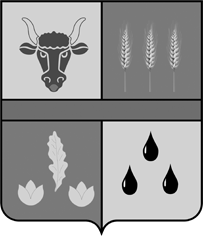 Старополтавская районная Дума________________________________________________________РЕШЕНИЕот ___ декабря  2023 года           	                                                	 № ______О бюджете Старополтавского муниципального района на 2024 год  и на плановый период  2025 и 2026 годов Рассмотрев проект решения «О бюджете Старополтавского муниципального района на 2024 год и на плановый период 2025 и 2026 годов», в соответствии с Уставом Старополтавского муниципального района Старополтавская районная Дума  решила:1. Утвердить основные характеристики бюджета Старополтавского муниципального района на 2024 год: прогнозируемый общий объем доходов районного бюджета в сумме 573 980,2 тыс. рублей, в том числе:безвозмездные поступления от других бюджетов бюджетной системы Российской Федерации – 416 989,7 тыс. рублей;общий объем расходов районного бюджета в сумме 596 178,1 тыс. рублей.2. Утвердить основные характеристики районного бюджета на 2025 год и на 2026 год в следующих размерах:прогнозируемый общий объем доходов районного бюджета на 2025 год в сумме 478 342,8 тыс. рублей, в том числе:безвозмездные поступления от других бюджетов бюджетной системы Российской Федерации –319 752,5 тыс. рублей;прогнозируемый общий объем доходов районного бюджета на 2026 год в сумме – 480 371,7 тыс. рублей, в том числе:безвозмездные поступления от других бюджетов бюджетной системы Российской Федерации – 320 188,6 тыс. рублей;общий объем расходов районного бюджета на 2025 год в сумме 478 342,8 тыс. рублей, в том числе условно утвержденные расходы в сумме 4920,2  тыс. рублей, и на 2026 год в сумме 480 371,7 тыс. рублей, в том числе условно утвержденные расходы в сумме 9920,1 тыс. рублей.  3. Прогнозируемый дефицит (профицит) районного бюджета:- 2024 год – дефицит 22197,9 тыс. рублей;- 2025 год – 0 тыс. рублей;- 2026 год – 0 тыс. рублей.1. Установить предельный объем муниципального долга Старополтавского муниципального района на 2024 год в сумме 0,0 тыс. рублей, на 2025 год – 0,0 тыс. рублей, на 2026 год – 0,0 тыс. рублей.2. Установить верхний предел муниципального внутреннего долга Старополтавского муниципального района по состоянию на 1 января 2025 года в сумме 0,0 тыс. рублей, в том числе верхний предел долга по муниципальным гарантиям Старополтавского муниципального района –0,0 тыс. рублей; на 1 января 2026  года - в сумме 0,0 тыс. рублей, в том числе верхний предел долга по муниципальным гарантиям Старополтавского муниципального района –0,0тыс. рублей; на 1 января 2027 года - в сумме 0,0 тыс. рублей, в том числе верхний предел долга по муниципальным гарантиям Старополтавского муниципального района – 0,0 тыс. рублей.3. Утвердить объем расходов на обслуживание муниципального долга Старополтавского муниципального района на 2024 год в сумме 0,0 тыс. рублей, на 2025 год – 0,0 тыс. рублей, на 2026 год – 0,0 тыс. рублей.Учесть в районном бюджете поступления доходов в 2024 году – согласно приложению 1 к настоящему Решению, в 2025-2026 годах – согласно приложению 2 к настоящему Решению.1. Утвердить в пределах общего объема расходов, установленного разделом 1 настоящего Решения, распределение бюджетных ассигнований по разделам и подразделам классификации расходов районного бюджета на 2024 год и на плановый период 2025 и 2026 годов – согласно приложению 3 к настоящему Решению.2. Утвердить распределение бюджетных ассигнований на реализацию муниципальных программ на 2024 год и на плановый период 2025 и 2026 годов согласно приложению 4 к настоящему Решению.3. Утвердить распределение бюджетных ассигнований по разделам, подразделам, целевым статьям и группам видов расходов бюджета в составе ведомственной структуры расходов районного бюджета на 2024 год и на плановый период 2025 и 2026 годов - согласно приложению 5 к настоящему Решению.Статья 5.Предусмотреть в расходной части районного бюджета на 2023 год по разделу 0408 «Транспорт» раздела 0400 «Национальная экономика» классификации расходов районного бюджета субсидии юридическим лицам и индивидуальным предпринимателям на возмещение затрат в связи с оказанием услуг по перевозке пассажиров автомобильным транспортом на муниципальных маршрутах Старополтавского муниципального района по регулируемым тарифам на проезд пассажиров и провоз багажа.Порядок предоставления указанных в настоящем пункте субсидий устанавливается нормативным правовым актом администрации Старополтавского муниципального района.Предусмотреть в расходной части районного бюджета на 2024 - 2026 годы по разделу 0502 «Коммунальное хозяйство» раздела 0500 «Жилищно-коммунальное хозяйство» классификации расходов районного бюджета субсидии на компенсацию (возмещение) выпадающих доходов ресурсоснабжающих организаций, связанных с применением ими регулируемых тарифов на коммунальные ресурсы (услуги) для населения ниже экономически обоснованных тарифов.Порядок предоставления указанной в настоящем пункте субсидии устанавливается нормативным правовым актом администрации Старополтавского муниципального района.Утвердить программу муниципальных внутренних заимствований Старополтавского муниципального района, направляемых на покрытие дефицита районного бюджета и погашения муниципальных долговых обязательств Старополтавского муниципального района на 2024 год согласно приложению 6 к настоящему Решению и программу муниципальных внутренних заимствований Старополтавского муниципального района, направляемых на покрытие дефицита районного бюджета и погашения муниципальных долговых обязательств Старополтавского муниципального района на плановый период  2025 и 2026 годов согласно приложению 7 к настоящему Решению.Статья 8.       Утвердить Программу муниципальных гарантий Старополтавского муниципального района на 2024 год согласно приложению 8 к настоящему Решению и Программу муниципальных гарантий Старополтавского муниципального района на плановый период 2025 и 2026 годов согласно приложению 9 к настоящему Решению.Утвердить объем бюджетных ассигнований дорожного фонда Старополтавского муниципального района на 2024 год, на 2025 год и на 2026 год, согласно приложению 10 к настоящему Решению.Утвердить предельную штатную численность муниципальных служащих Старополтавского муниципального района по главным распорядителям средств районного бюджета на 2024 год согласно приложению 11 к настоящему Решению.Статья 11.Утвердить распределение  сумм финансового обеспечения переданных сельским поселениям полномочий Старополтавского муниципального района согласно приложению 12 к настоящему Решению.Статья 12.Утвердить распределение сумм межбюджетных трансфертов бюджетам сельских поселений на осуществление мероприятий в сфере дорожной деятельности сельских поселений на 2024 год, на 2025 год и на 2026 год, согласно приложению 13 к настоящему РешениюУтвердить распределение межбюджетных трансфертов бюджетам сельских поселений на обеспечение сбалансированности бюджетов сельских поселений на 2023 год, на 2025 год и на 2026 год, согласно приложению 14 к настоящему Решению.Утвердить распределение межбюджетных трансфертов бюджетам сельских поселений на содержание объектов благоустройства на 2024 год, на 2025 год и на 2026 год, согласно приложению 15 к настоящему Решению.Утвердить распределение межбюджетных трансфертов бюджетам сельских поселений на содержание тракторов на 2024 год, на 2025 год и на 2026 год, согласно приложению 16 к настоящему Решению.Статья 13.Распределение межбюджетных трансфертов бюджетам муниципальных образований (за исключением межбюджетных трансфертов, распределение которых утверждено приложениями 12, 13, 14, 15 и 16 к настоящему Решению) утверждается Администрацией Старополтавского муниципального района Волгоградской области, за исключением случаев, установленных решениями Старополтавской районной Думы.Статья 16.Установить, что в соответствии с пунктом 8 статьи 217 Бюджетного кодекса Российской Федерации на основании решений руководителя финансового органа в сводную бюджетную роспись районного бюджета вносятся изменения без внесения изменений в решение о бюджете по следующим основаниям:в связи с перераспределением бюджетных ассигнований для уплаты налогов, сборов, штрафов (в том числе административных), пеней (в том числе за несвоевременную уплату налогов и сборов) и иных обязательных платежей в бюджеты бюджетной системы Российской Федерации органами власти Старополтавского муниципального района и казенными учреждениями - в пределах общего объема бюджетных ассигнований, предусмотренных главному распорядителю средств районного бюджета;в случае перераспределения бюджетных ассигнований в целях обеспечения софинансирования из районного бюджета при предоставлении бюджету Старополтавского муниципального района субсидий из вышестоящих бюджетов - в пределах предусмотренного решением  о бюджете общего объема бюджетных ассигнований главному распорядителю средств районного бюджета;в случае перераспределения бюджетных ассигнований между видами расходов бюджета в пределах общего объема ассигнований по кодам целевых статей расхода главных распорядителей средств бюджета, в части средств, источником финансового обеспечения которых являются средства субвенций (субсидий) из областного бюджета;в случае перераспределения бюджетных ассигнований между видами 300 и 200 расходов бюджета в пределах общего объема ассигнований по кодам целевых статей расхода главных распорядителей средств бюджета, в части средств, источником финансового обеспечения которых являются средства районного бюджета, в связи с перераспределением средств на награждение;в случае перераспределения бюджетных ассигнований между кодами целевых статей расхода бюджета в целях детализации расходов, в пределах общего объема ассигнований главному распорядителю средств бюджета.Статья  1.Статья 2.Статья 3.Статья 4.Статья 6.Статья7.Статья 9.Статья 10.